DELO NA DALJAVO, ČETRTEK 19.3.2020NARAVOSLOVJE IN TEHNIKAZapis v zvezek: UHO-ČUTILO ZA SLUHDve ušesi imamo z razlogom. Možgani sočasno obdelajo dražljaje iz obeh in sporočila prevedejo tako, da določijo iz katere smeri prihaja zvok. Določevanje smeri zvoka je ključno tudi za orientacijo v prostoru.Uhelj zbere zvočne valove in jih usmeri po sluhovodu bobniča. Ta se zaradi zvoka zatrese. Tresljaji se prenesejo na tri slušne koščice (kladivce, nakovalce, stremence), od tam pa na tekočino v ušesnem polžu. V notranjosti polža je na tisoče čutnic. Te se ob tresljajih vzdražijo. Vzburjenje se po ušesnem živcu prenese v možgane, kjer se sprevede v sporočilo, zato se zavemo, kaj slišimo.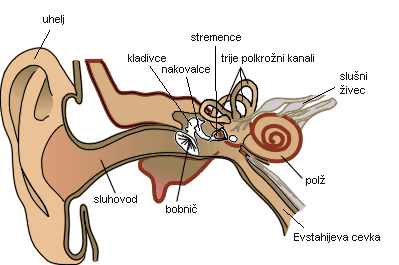 SLiko lahko skiciraš v zvezek, da si boš lažje predstavljal delovanje uhlja.MATEMATIKA PISNO MNOŽENJEDZ str.50, 51Rešitve str.50/1 zelena       rdeča		Zelena     zelena		Rdeča     zelenaStr.50/2 105-5=100   100x3dl= 300dl 	300dl:10=30l      1l=10dlStr.51/3  Obkrožena računa sta dva; 6x80, 19x5GLASBENA UMETNOSTV zvezek napiši PLANIKE TRI in ilustriraj pesem po kiticah. Pesem lahko poslušaš na you tube  planike tri besediloANGLEŠČINANaloge od učiteljice Marije si dobil že v torek.SLOVENŠČINABRANJE  nadaljevanje od včeraj.Če imaš možnost mi lahko po e mailu sporočiš kako preživljaš dneve, če imaš kakšne težave z delom na daljavo, če ti delo vzame veliko časa... Vesela bom tvoje informacije.USPEŠNO DELO TI ŽELIM IN LEP POZDRAV, učiteljica Petra